9 мая учителя и учащиеся нашей школы приняли участие в Параде, посвященном 83-ей годовщине со дня Победы. Делегация нашей школы составила около 70 человек: учащиеся- 40 человек, педагоги – 30 человек.  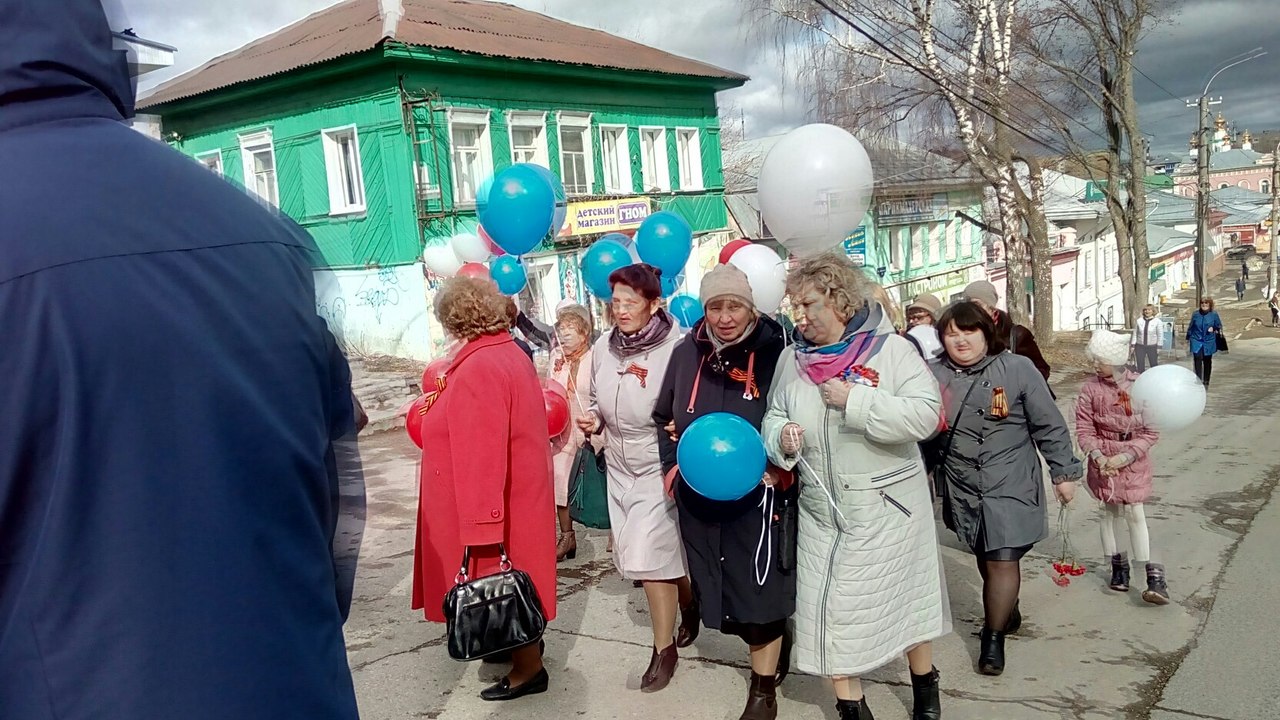 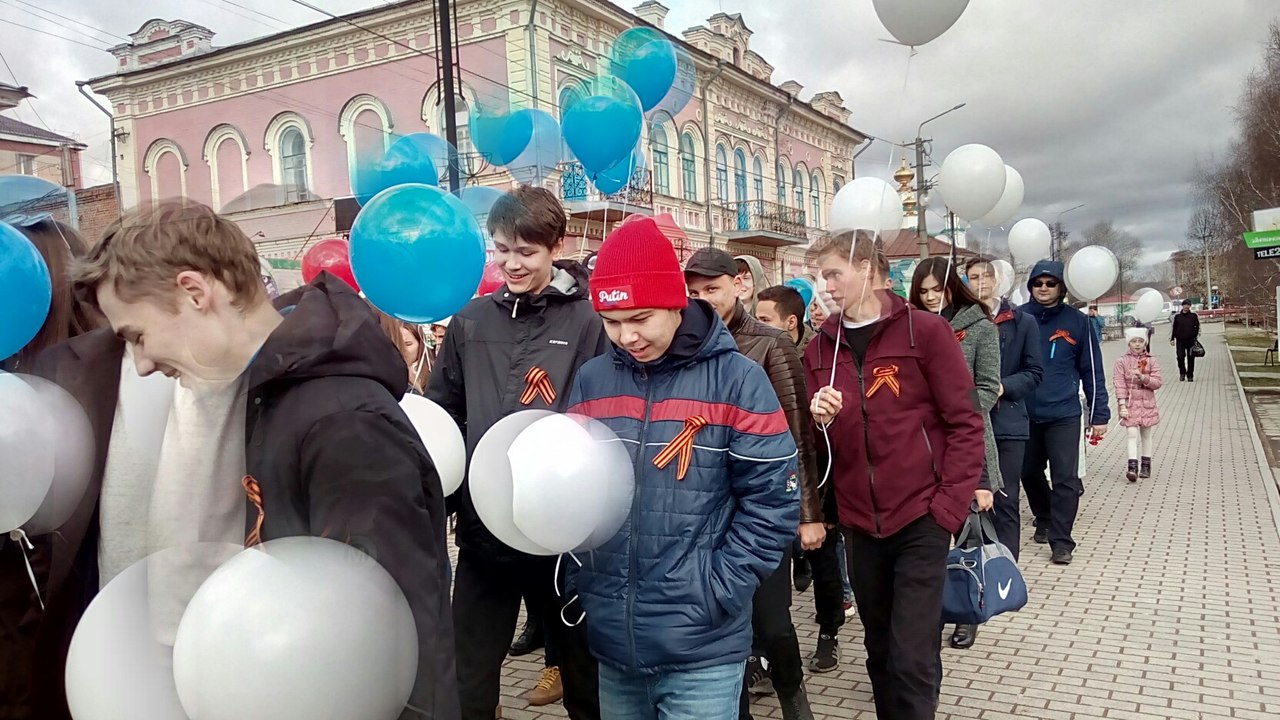 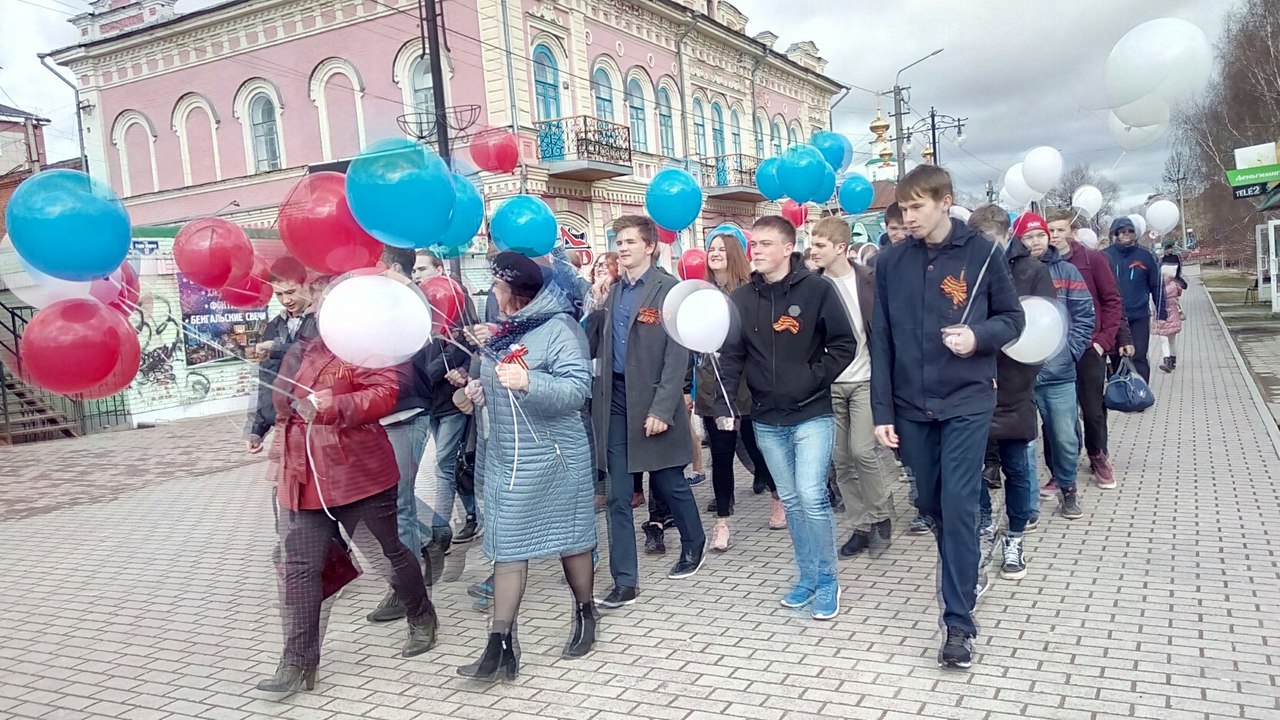 